Service social en faveur des élèves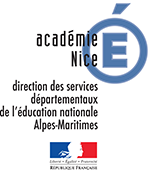 Boite à outils CoronavirusProblématiquesA faireRessourcesInformations et soutien coronavirusInformationsNuméro vert 0 800 130 000 : dispositif national grand public de soutien psychologique ouvert 24 heures sur 24, 7 jours sur 7.Prévention coronavirusProposer les outils de prévention destinés aux professionnels de santé et au grand public.  Affiches, spots vidéos et audios...https://www.santepubliquefrance.fr/maladies-et-traumatismes/maladies-et-infections-respiratoires/infection-a-coronavirus/articles/coronavirus-outils-de-prevention-destines-aux-professionnels-de-sante-et-au-grand-public?utm_source=phplist926&utm_medium=email&utm_content=HTML&utm_campaign=Covid-19+%3A+la+lettre+du+CRES+n%C2%B08+-+27+mars+2020#block-234274Lutter contre la désinformationA diffuser si nécessaireUne Commission de l’Union européenne a mis en ligne un dossier pour lutter contre les fausses informations qui circulent dans les médias et sur les réseaux sociaux à propos du coronavirus et de l'épidémie de COVID-19 :https://ec.europa.eu/info/live-work-travel-eu/health/coronavirus-response/fighting-disinformation_frSélection de ressources et d’outils en ligne destinés aux apprenants, enseignants et éducateurs durant la pandémie de COVID-19 :https://ec.europa.eu/education/resources-and-tools/coronavirus-online-learning-resources_frSoutien psychologiqueInfo aux personnes chez qui l'épidémie de Covid-19, le confinement génèrent du stress, de l'anxiété.Ville de Nice : cellule régionale d'écoute et de soutien psychologiqueLa plateforme téléphonique joignable au 04.97.13.50.03 reste ouverte jusqu'à la fin du confinement, du lundi au vendredi de 9h à 20h.  Croix-Rouge Écoute : appels anonymes et confidentiels.Tél: 09 70 28 30 00, 7 jours sur 7, de 8h à 20hPlateformes classiques : SOS amitiés : 09 72 39 40 50  24h/24 et 7j/7  https://www.sos-amitie.com/Suicide Ecoute : 01 45 39 40 00  24h/24 et 7j/7 https://suicideecoute.pads.fr/SOS Dépression : 01 40 47 95 95   07 67 12 10 59Maison des Adolescents des Alpes-MaritimesInformations aux personnes concernéesPermanence téléphonique (04 93 26 10 92), du lundi au vendredi, de 10h à 17hConfinement avec les enfantsConseils destinés aux parents.  Comment gérer le confinement et le Coronavirus avec les enfants ?http://cn2r.fr/wp-content/uploads/2020/03/Que-dire-aux-enfants.pdfLe Coronavirus expliqué par mon pédopsychiatre, une bande-dessinée de la SIP :http://cn2r.fr/wp-content/uploads/2020/03/Le-Coronavirus-explique%CC%81-par-mon-pe%CC%81dopsychiatre.compressed.pdfMes enfants se bagarrent toute la journée durant le confinement :https://www.pedopsydebre.org/post/mes-enfants-se-bagarrent-toute-la-journ%C3%A9e-durant-le-confinementComment éviter de transmettre à vos enfants votre anxiété durant la période de confinement :https://www.pedopsydebre.org/post/comment-%C3%A9viter-de-transmettre-%C3%A0-vos-enfants-votre-anxi%C3%A9t%C3%A9-durant-la-p%C3%A9riode-de-confinementComment aider votre enfant à mieux dormir en situation de confinement :http://cn2r.fr/wp-content/uploads/2020/03/Fiche-SFRMS-Comment-aider-votre-enfant-a%CC%80-mieux-dormir-en-situation-de-confinement-VF.pdfActivités ludiques : https://francas-paca.fr/vacancesalamaison/?page_id=290Accompagner les enfants endeuillés dans un contexte de deuil empêché :http://cn2r.fr/wp-content/uploads/2020/04/enfant-deuil-et-corona.pdfAide à la parentalitéPlateforme d’écoute, d’aide et d’orientation Tousparents 06https://www.departement06.fr/actualites-24/tous-parents-06-39289.html?cHash=6298a2e7a6474f0bf407d68c82bb93c0Saisine : https://demarches.mesdemarches06.fr/social/Tousparents/Actions parentalitéInformation aux parents programme éducatif en ligne :https://www.triplep-parentalite.fr/fr-fr/sujets-sur-la-parentalite/guide-triple-p-etre-parent-durant-le-covid-19/Groupes de parentsNice est, nord, centre, Ariane :APPESE Tél : 07 83 11 06 95 https://www.appese.orgLundi au vendredi : 10h à 12h, 15h à 18h samedi de 14h30 à 16h30L’Ariane : « Aide sociale et santé » mediatricesociale.appese@gmail.comTél : 09 67 02 34 08Nice Nord :Galice Groupe d'échange entre parents : 06 84 62 16 70L’Escarène :APPESE groupeparentslescarene@gmail.comVence :centre social Maison de la vie vençoise Tél : 06 87 79 55 31Valbonne :association des Habitants du Parc SofiaAntipolis (AHPSA) Andrea Salicis : 06 20 72 21 09 andrea-salicis@orange.fra.h.p.s.a1@orange.fr 04 92 96 04 91Grasse centre social Harpège :Tél : 04 92 60 78 00La Croix Rouge Française : dispositif  « Croix-Rouge chez vous ».Informer les personnes isolées socialement ayant besoin d’être écoutée et rassurée, ou les personnes vulnérables ne pouvant se déplacer pour aller faire ses courses, chercher des médicaments.https://www.croix-rouge.fr/Actualite/Coronavirus-COVID-19/COVID-19-Croix-Rouge-chez-vous-maintenir-le-lien-social-des-personnes-isolees-2356téléphone 09 70 28 30 00PrécaritéInformations aux personnes concernées- Le dispositif « La Croix-Rouge chez vous » vient en aide aux personnes vulnérables et isolées chez elles. Le numéro 09 70 28 30 00, ouvert  de 8 h à 20 h, 7 jours sur 7, peut apporter un soutien psychologique et des produits de première nécessité.  - Les aides sociales (RSA, AAH, etc.) seront renouvelées automatiquement pour les personnes dans l’incapacité de refaire leur déclaration trimestrielle auprès des services de la CAF.Ecoute Accès / maintien des droitsNice Nord :  centre social Galice Actions Accès aux droits : 06 72 86 22 46 Actions Proximité : 07 66 19 51 82Puget-Théniers :  centre social Cépage. Plateforme d’écoute pour les familles du lundi au vendredi de 9h à 17h30 b.gobert@foyer-rural-cepage.com, k.mtar@foyer-rural-cepage.com, contact@foyer-rural-cepage.com Tél : 04 93 03 31 15Vence : centre social Association ISIMontjoye Accompagnement scolaire des enfants, soutien aux parents, accompagnement dans les démarches administratives, écoute et accompagnement pour les victimes de violences conjugales Tél : 06 87 79 55 31Vallauris : Espace de vie Sociale Julie Besanger 06 68 29 09 49Nathalie Congnard accompagnement psychologique 06 78 85 28 90Cannes : Association Parcours de Femmes Permanence téléphonique de 9h à 12 h et de 13 à 17 h. A partir du 4 mai réouverture de l’accueil physique uniquement sur rendez-vous. Contact : 04 93 48 03 56Cannes Ranguin : centre Social MJC Ranguin Tel : 04 93 47 21 16Cannes - La Frayère :centre social Parcours de Femmes Permanence téléphonique A partir du 4 mai, réouverture de l’accueil physique sur rendez-vous 06 67 69 44 31Grasse : centre Social Harpèges 04 92 60 78 00Carros : centre social La Passerelle 04 93 08 78 03Valbonne : centre social L'Escale Tel : 04.93.64.39.31 contact@mjc-ileauxtresors.frSaint Laurent du Var :centre social Point du Jour Tel : 04 93 19 30 89Communes du SIVOM Val de Banquière :Sivom Val de Banquière Virginie Cavailler Référent Parentalité 06.19.71.39.74 Aide aux familles en précarité numériqueConseil aux établissements.Prêt de matériel aux familles.Achat de cartes 4G.Envoi de documents papier.Mobilisation des réseaux : associations, voisins, commerces…Collèges : conseil départemental (prêt de tablettes, d’ordinateurs)Contacts : M. Tardieu, M. Goldinger.Associations Possibilité de mobiliser les fonds sociauxPartage de wifi entre voisinsAccord EN / Poste : https://www.education.gouv.fr/continuite-pedagogique-l-education-nationale-et-la-poste-mobilisees-pour-maintenir-le-lien-avec-les-303321Aide aux personnes qui ont besoin d’être accompagnés dans la prise en main de services en ligne aide par un médiateur numérique. Centre d’aide « Solidarité Numérique » : numéro gratuit : 01 70 772 372  (ouvert en semaine de 9h à 18h)https://solidarite-numerique.fr/Aide financière pour participer à la garde des enfants.Donner information aux personnes concernées : parents actifs qui se retrouvent sans mode de garde ou de scolarité pour leur(s) enfant(s) de moins de 10 ans et qui de ce fait doivent se tourner vers un mode de garde individuel pour continuer à travailler.Période du 16 mars au 12 avril 2020 :montant de l’aide :• 100 € par enfant pour les foyers quiutilisaient les services d’une crèche,autre qu’une des micro-crèches duDépartement ;• 200 € par enfant pour les foyers dont lesenfants étaient scolarisés.Les personnes éligibles peuvent faire la demande en ligne, à partir de la plateforme :https://mesdemarches06.fr/Aide Financière Exceptionnelle Covid-19 pour les chefs d'entreprises artisanales Information aux personnes concernéeshttps://www.cmar-paca.fr/actualites/covid-19-aide-financiere-exceptionnelle-de-l-urssafassistance06@cmar-paca.frtel : 09 800 806 00Accompagnement scolaireNice l’Ariane :CLAJ: clajariane@hotmail.fr 06 24 36 11 46 https://www.facebook.com/clajariane Centre social Le Village. Contact : marina.gahama@ccas-nice.fr 06 01 88 57 69 Nice Nord : centre Social 3.0 Galice : 07 67 92 89 79 Nice Centre : centre Social La Semeuse Réseau d'entre aide Tel : 04 93 92 85 00 Page Facebook : La Semeuse Centre social La RucheVallauris :Sandrine PIERINI Accompagnatrice PRE 07 63 04 19 41Grasse :centre Social Harpèges 04.92.60.78.00Carros :centre Social La Passerelle: 04 93 08 78 03 Valbonne :centre Social L’Escale Facebook : mjc l’île aux trésors 04.93.64.39.31 contact@mjcileauxtresors.frElèves allophonesRessources proposées par le CASNAV 06https://padlet.com/casnav06/confinementetcontinuitepedagogiqueRisque accru de maltraitance vis-à-vis des enfantsMaintien de liens permanents avec les établissements pour repérer les situations inquiétantes (propos inquiétants tenus par les élèves ou leurs familles, élèves qui ne se connecteraient pas, etc).  Faire remonter aux CTD les problématiques particulières.A.D.R.E.T Antenne Départementale de Recueil, d'Evaluation et de Traitement des Informations Préoccupantes  Tel : 04.89.04.29.00 ; Ligne directe : 04.89.04.25.34protectiondelenfance@departement06.frhoraires :  8h30 – 17h30 Service d'écoute  « 119-Allo Enfance en Danger » 24/24.Le 119 priorise les appels d'enfants et des parents en situations de crise et de passage à l'acte. A noter, le 119 n'a pas de possibilité d'intervention "physique" : en cas de nécessité d'intervention urgente, il faut appeler les forces de l'ordre 17.Même si les tribunaux sont actuellement fermés au public, des permanences sont assurées dans les tribunaux pour enfants. En cas d’urgence, des ordonnances de placement provisoire peuvent être décidées par les magistrats pour garantir leur protection. L’accueil de ces enfants sera assuré par les professionnels de la protection de l’enfance.MSD : permanences pour les cas suivants :-	Maltraitance-	Perte de logement-	Aide d’urgence alimentaire  HandicapConseils aux parents concernésCOVID 19 espace dédié aux personnes en situation de handicap :https://www.gouvernement.fr/info-coronavirus/espace-handicap« foire aux questions » concernant le handicap accessible aux professionnels médico-sociaux sur le site du secrétariat d'Etat chargé des personnes handicapées : https://handicap.gouv.fr/grands-dossiers/coronavirus/article/foire-aux-questionsBiot :FRABA Monique LAURENT 0647822480 fraba@live.com ; https://associationfraba.vpweb.fr/Familles d’enfants en situation de handicapEtre attentif aux risques d’isolement et à l’épuisement physique ou psychologique.Plate-Forme TOUS MOBILISES : 0 805 035 800 du lundi au samedi de 9h à 12h et de 14h à 17h (Numéro d’Appel Gratuit)https://www.grandir-ensemble.com/Travail scolaire des enfants en situation de handicap Comment adapter le travail scolaire des enfants ayant un trouble d’apprentissage du langage écrit :https://www.pedopsydebre.org/post/comment-adapter-le-travail-scolaire-des-enfants-ayant-un-trouble-d-apprentissage-du-langage-%C3%A9critConseils aux parents d'enfant avec TDAH :https://www.pedopsydebre.org/post/confinement-et-tdahLa psychomotricite à la maison :http://cn2r.fr/wp-content/uploads/2020/04/La-psychomotricite%CC%81-a%CC%80-la-maison.pdfActivités ludiques :https://www.bloghoptoys.fr/que-faire-a-la-maison?sc_src=email_7267125&sc_lid=346366430&sc_uid=0wAIixmpYc&sc_llid=22096&sc_eh=6b6d2c815f42c8141Familles d’enfants TDAHTDAH & Confinement :https://www.pedopsydebre.org/post/tdah-confinement-comment-g%C3%A9rer-la-fin-de-journ%C3%A9e-si-l-agitation-et-l-impulsivit%C3%A9-sont-au-maximumFamilles d’enfants autistesInformations aux personnes concernéesCellule d’écoute du Centre Ressources Autisme de Nice pendant la période de confinement :04 92 03 00 42https://esterel.ac-nice.fr/wordpress/wp-content/uploads/2020/04/livret-info-covid-19-150420.pdfPlateforme d’information nationale « Autisme info service ». Tél. : 0 800 71 40 40.https://www.autismeinfoservice.fr/Comment vivre le confinement avec un enfant autiste ? :http://cn2r.fr/wp-content/uploads/2020/03/COVID-19_Autisme_VF_0.pdfGérer les auto-stimulations de votre enfant autiste et/ou avec déficit intellectuel en confinement :https://www.pedopsydebre.org/post/g%C3%A9rer-les-auto-stimulations-chez-votre-enfant-autiste-ou-d%C3%A9ficient-durant-le-confinementRisques d’augmentation des violences conjugalesRecueillir tous les indices à travers les contacts des divers interlocuteurs des élèves et famillesLa plateforme « Arrêtons les violences » (https://arretonslesviolences.gouv.fr/) est toujours active et reste le canal à privilégier avec le 17 en cas de violences. La Justice maintient les services qui assurent le traitement des contentieux essentiels et notamment les affaires de violences conjugales.Parcours de FemmesL’Association Parcours de Femmes est fermée jusqu’à nouvel ordre.Elle assure néanmoins une permanence téléphonique du lundi au vendredi :• De 9h00 à 12h00 et de 13h00 à 17h00 : 04.93.48.03.56• De 9h00 à 12h00 et de 13h30 à 17h00 pour le centre social de la Frayère :06.67.69.44.31CIDFFLes bureaux et permanences des Centres d’informations aux droits des femmes et desfamilles sont fermés jusqu’à nouvel ordre.Le CIDFF des Alpes-Maritimes assure une permanence téléphonique pour les questionsd’information juridiques généralistes, l’accompagnement juridique et psychologique pour lesviolences au sein du couple ou de la famille ou concernant des questions liées à l’emploi. Les juristes, psychologues et chargée de mission insertion continueront de recevoir les usagères lors de rendez-vous téléphoniques du lundi au vendredi :• De 9h00 à 12h00 et de 13h00 à 17h00 : 04.93.71.55.69Par ailleurs, la HOTLINE pour les professionnels reste active (il s’agit d’un numérod’information et de soutien juridique) :• De 9h00 à 12h00 et de 13h00 à 17h00 : 06.25.62.95.15page Facebook : https://www.facebook.com/Cidff06-Alpes-Maritimes-109339573810419/Site : www.cidff06.comParenthèseLe service parenthèse est fermé jusqu’à nouvel ordre.Une permanence est néanmoins mise en place : les usagères pourront adresser leur messagevia la boite mail suivante parenthese@agglo-casa.frEn cas de besoin, vous pourrez contacter la responsable du service, Madame KarineRAIMONDO au 06.77.60.19.58HarpègesHarpèges a interrompu toutes ses activités collectives et accueils physiques jusqu’ànouvel ordre.Les accompagnements et permanences sociales, juridiques, et psychologiques ainsi quetous les accueils et rendez-vous individuels sont assurés par téléphone :• Du lundi au vendredi de 9h00 à 12h00 et de 14h00 à 17h00 au 04.92.60.78.00Le service d’aide aux victimes est joignable :• Par mail : serviceaideauxvictimes@harpeges.frL’équipe du service d’aide aux victimes est également joignable pour les situationsspécifiques ci-dessous :• Le suivi du dispositif téléphone grave danger et les situations de violencesconjugales urgentes au 06.82.94.54.64• Les victimes mineures au 06.25.31.86.95Le pôle socio-judiciaire (service aide aux victimes, mesures socio-judiciaires, relaisenfants-parents) est joignable par mail e.deburlet@harpeges.fr et par téléphone au06.43.60.76.85Le pôle hébergement-logement est joignable par mail v.sanseverino@harpeges.fr et partéléphone au 06.62.83.32.79Le Centre d’Action Médico-Sociale Précoce est joignable par mail v.doireau@harpeges.fret par téléphone au 06.82.86.66.62L’Espace de Vie Sociale Itinérant, (Moyen et Haut Pays Grassois) est joignable par maila.seguracola@harpeges.fr , et par téléphone au 07.62.20.97.10Le pôle socio-éducatif, agréé Centre Social est joignable par mail h.bekhaled@harpeges.fret par téléphone au 06.03.92.20.86Le jardin d’enfants les Bengalis, est joignable par téléphone au 06.34.51.02.73Le siège et les fonctions supports sont joignables par mail siege@harpeges.fr eta.krisanaz@harpeges.fr , et par téléphone au 06.16.56.29.69MontjoyeLe service d’aide aux victimes de Montjoye a suspendu tous les accueils physiquesdurant cette période de confinement.Les entretiens relatifs à des demandes juridiques, sociales et psychologiques ainsi que tousles accueils et rendez-vous individuels sont assurés par téléphone.Le service d’aide aux victimes est joignable :• Du lundi au vendredi de 9h00 à 17h00 sur le standard au 04.93.87.94.49 et par mailaide.victimes@montjoye.orgL’équipe du service d’aide aux victimes est également joignable pour les situationsspécifiques ci-dessous :• L’Espace d’information et d’accompagnement dédié aux victimes de l’attentat au04.92.00.08.18 ou par mail contact@eianice.org• Le BAV mineures : 04.93.87.94.49En cas de besoin et d’informations complémentaires, Madame Samira ADDA, chef deservice, reste également joignable au 06.61.77.11.44Accueil Femmes SolidaritéL’association Accueil Femmes Solidarité est fermée jusqu’à nouvel ordre.Elle assure néanmoins des permanences téléphoniques permettant de maintenir l’accueiltéléphonique et l’accompagnement social, psychologique et juridique.• Du lundi au vendredi de 9h00 à 16h00 : 06.31.64.03.29Planning Familial 06Permanences téléphoniques.Numéro vert IVG-contraception (d’écoute et d’orientation) : 0800 08 11 11Pour toutes questions liées à la sexualité, la contraception, l’IVG et les violences, laconseillère conjugale et familiale Mme Fatima EL OUAZZANI est joignable au06.43.54.05.84 ou par mail mfpfarianetrinite@gmail.comMSDLa MSD de Menton est toujours active. Elle est joignable au 04.89.04.30.20La MSD Les Vallées est toujours active. Elle est joignable au 04.89.04.32.70L’ensemble des lignes des autres MSD PCA et MSD a été transféré vers 5 sitesd’astreintes :• Pour le territoire 1, les MSD de Cannes Ouest, Cannes Est et de Grasse ont ététransférées à la MSD le Cannet. Elle est joignable au : 04.89.04.33.10• Pour le territoire 2, les MSD de Vallauris, de Cagnes sur mer, de Saint Laurent duVar et les centres médico-sociaux de Biot, de Villeneuve Loubet, de Vence et deCarros ont été transférés à la MSD d’Antibes. Elle est joignable au : 04.89.04.52.30• Pour le territoire 3, les MSD de Nice-Cessole et de Nice Ouest ont été transférées àla MSD de Nice Magnan. Elle est joignable au : 04.89.04.37.80• Pour le territoire 4, les MSD de Nice-Port, de Nice-Centre et le centre médico-socialde Beaulieu sur Mer ont été transférés à la MSD Nice Lyautey. Elle est joignableau 04.89.04.38.30• Pour le territoire 5, la MSD Les Paillons-Site St André de la Roche a été transféréeà la MSD Les Paillons-Site Ariane. Elle est joignable au 04.89.04.51.50*Il est à noter que les contacts doivent se faire par téléphone en amont. Des rendez-vousseront donnés si cela est nécessaire.En cas de situation d’urgence, veuillez contacter la MSD d’astreinte la plus proche dudomicile de la famille pour faire le lien.PMILa PMI de Menton est toujours active. Elle est joignable au 04.89.04.30.40La PMI Les Vallées est toujours active. Elle est joignable au 04.89.04.32.80L’ensemble des lignes des autres PMI PCA et PMI a été transféré vers 5 sitesd’astreintes :• Pour le territoire 1, les centres de PMI de Cannes Est, Les Nymphéas, La Frayère, deGrasse et de Pégomas ont été transférés à la PMI Le Cannet. Elle est joignable au04.89.04.33.40• Pour le territoire 2, les centres de PMI Les Oliviers, Garbejaire, Val Fleuri, LeMarengo, Les Baous, Le Promontoire, Les Laurentins ont été transférés à la PMId’Antibes. Elle est joignable au 04.89.04.51.90• Pour le territoire 3, les centres des PMI de Nice Cessole et de Nice Ouest ont ététransférés à la PMI Nice Sainte Hélène. Elle est joignable au 04.89.04.38.10• Pour le territoire 4, les centres de PMI de Nice-Centre, de Beaulieu, du Port et leCarrefour Santé Jeunes ont été transférés à la PMI Nice Lyautey. Elle est joignableau 04.89.04.38.90• Pour le territoire 5, les centres de PMI de St André de la Roche, de la Trinité,L’Escarène, la Condamine et de Tourrette-Levens ont été transférés à la PMI SiteNice Ariane. Elle est joignable au 04.89.04.51.75ALCLes permanences physique d’ALC sont fermées jusqu’à nouvel ordre.Une permanence téléphonique est néanmoins mise en place pour le public relevant d’ALC les Lucioles, soit les personnes en situation de prostitution et/ou de traite des êtres humains :• Du lundi au vendredi de 9h00 à 18h00 : 04.93.37.12.09Plateforme d’accueil violences faites aux femmes du CHU de NiceLa plateforme d’accueil violences faites aux femmes du CHU de Nice reste ouverte.Seuls les horaires de consultations ont changé. Ils risquent par ailleurs d’être modifiésen fonction de l’évolution des directives hospitalières. Les nouveaux horaires sont lessuivants :• Lundi : De 7h30 à 16h30• Mardi : De 7h30 à 16h30• Jeudi : De 7h30 à 16h30• Vendredi : De 7h30 à 16h30Dans le cadre de la gestion de la crise sanitaire, une nouvelle organisation de l’activité de la plateforme des violences faites aux femmes est à noter :• Si antécédents de violence : envoyer par email à sf-femmesviolences@chu-nice.fr :l’identité, le numéro de téléphone (pris avec la victime) et le type de violence.• Si les violences sont actuelles : évaluer la gravité de la situation.Si le danger n’est pas imminent : envoyer par mail à sf-femmesviolences@chu-nice.fr :l’identité, le numéro de téléphone et le type de violence.Si la situation vous semble grave : Prévenir/biper les sages-femmes référentes afin qu’une consultation soit organisée le jour même si réalisable ou prendre un rendez-vous en présentiel sur doctolib « sage-femme consultation spécifique femme ».À noter : pour le moment, les consultations seront assurées les vendredis après-midi enprésentiel. Seules les patientes victimes de violences actuelles seront reçues en consultation.Pour les patientes que vous auriez orientées sur le mail ci-dessus indiqué, un rendez-vous téléphonique sera organisé avec elles et les orientations seront adaptées à l’évolution des conditions sanitaires.Fiche d’information pour les victimes de violence familialehttp://cn2r.fr/wp-content/uploads/2020/04/Violences-conjugales.pdfAuteurs de violences conjugalesligne spécialement créée pour maintenir une écoute avec les auteurs de violences conjugales et familiales : ouverte du lundi au dimanche de 9h00 à 19h00 au 08. 019. 019. 11IVGInformation aux mineures concernéesPossibilité de consultations pour IVG médicamenteuse avant 5 semaines de grossesse ou 7 semaines d’aménorrhée sous forme de téléconsultations. Un arrêté du 14 avril 2020 permet aux pharmacies d’officine de fournir les médicaments concernés. (https://www.legifrance.gouv.fr/affichTexte.do;jsessionid=00C5B9E1230683E3EF66D054D2BF94DB.tplgfr26s_1?cidTexte=JORFTEXT000041798289&dateTexte=&oldAction=rechJO&categorieLien=id&idJO=JORFCONT000041798196 )Planning Familial numéro vert : 0800 08 11 11AddictionsLes Csapa, Caarud et consultations jeunes consommateurs assurent une continuité de service. L’objectif principal est de maintenir le lien avec les usagers et leur accompagnement, afin d’éviter tout risque de décompensation. Liste 06 :http://www.le-115-06.org/uploads/pages/Reseau_de_partenaires/Partenaires_locaux/GT06_ReductionRisques-Gen-Toxicom2016_0201_flyer.pdfFiche alcooliques anonymes :http://cn2r.fr/wp-content/uploads/2020/04/COMMUNIQUE-AA-DISPOSITIONS-PENDANT-CONFINEMENT-30-03-2020.pdfConfinement et risque d’addiction aux jeux d’argent et de hasard : conseilshttp://www.arjel.fr/IMG/pdf/20200414CP.pdfSoutien aux personnelsInformations / accompagnement RH à rappeler si nécessaire (v. mail recteur 30/30/20)Numéro académique d'appel de soutien psychologique et d’accompagnement RH : ouvert à tout personnel impacté sur le plan personnel et/ou professionnel pour bénéficier d'un accompagnement individualisé et d'une orientation vers les services médico-sociaux, un psychologue, les services de gestion... Il s'agit du 04.92.15.46.79Numéro vert d’accueil et d’écoute MGEN (RESEAU "PAS") du lundi au vendredi de 8h30 à 18h30 : 0 805 500 005 (dispositif propre aux personnels de l’Éducation nationale) Dispositif de soutien national à destination du grand public mis en place par le gouvernement: COVID 19 : 0.800.130.000, accessible 24h00 sur 24.Accès aux droits et à la JusticeInformationsPermanences généralistes téléphoniques gratuites assurées tous les lundi, mardi, mercredi et jeudi de 14h à 17h par des avocats en droit général du Barreau de Nice et Grasse.Tel : 04.92.17.71.16dispositif en droit général et droit du travail : https://www.cdad06.fr/des-permanences-juridiques-telephoniques-en-periode-de-confinement/Réseau associatif France Victimes joignable au 116006.EtudiantsEchanges avec les assistants sociaux du CROUS par téléphone, visio, tchat ou mailhttps://www.crous-nice.fr/aides-sociales/service-social/nous-rencontrer/